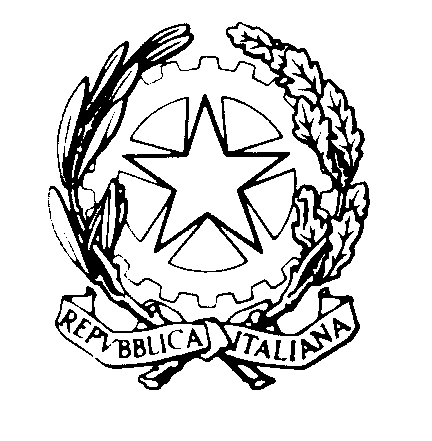 TRIBUNALE DI REGGIO CALABRIASEZIONE DEL DIBATTIMENTO                                                                             Al Segretario del Consiglio dell’Ordine degli Avvocati di Reggio CalabriaOggetto: UDIENZA MONOCRATICA DEL 23.11.2023 – GIUDICE FLAVIO TOVANI – E RINVII UDIENZA PREDIBATTIMENTALE RUOLO IACOVELLI – AULA 5Si comunicano le fasce orarie aggiornate di trattazione dei processi dell’udienza indicata in oggetto per la cortese pubblicazione sul sito istituzionale del C.O.A. (con riserva di comunicare eventuali aggiornamenti e modifiche). Si ringrazia. Reggio Calabria, 22 novembre 2023										Il GiudiceFlavio Tovani n.  ordineoreR.G.N.R. – R.G. Dib.9,00Rinvii udienza predibattimentale Iacovelli19,054179/16 – 554/2129,201123/20 – 1148/21310,003257/19 – 678/21410,052349/17 – 2036/18510,108869/15 – 810/17610,154226/15 – 758/16710,203708/18 – 152/20810,504930/18 – 211/21911,004324/18 – 1346/211011,302944/21 – 1287/221111,502433/20 – 1176/211212,202759/18 – 74/211312,502474/19 – 18/211413,101054/19 – 1502/201513,303162/17 – 1258/181614,304283/20 – 191/221714,501973/19 – 431/211815,104757/18 – 1186/201915,303552/20 – 1769/222015,5084/17 – 1757/222116,104812/20 – 1514/212216,401380/21 – 1508/212316,502652/18 – 1659/21